CURRICULUM VITAE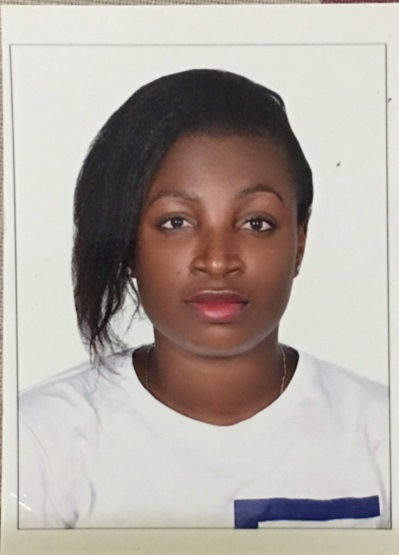 Professional skillsAnalytical skillsProficient writing skillsCommunication skillsCustomer serviceAdvertising skillsPublic relation skillsSales and Marketing skillsSecretarial  skills Date Of Birth:31st july, 1990Gender :  FemaleMarital Status : SingleNationality:NigerianHobby :Reading, travelling, meeting people, footballOBJECTIVETo obtain a position in a progressive and esteemed educational setting that will fully utilize my teaching skills while giving space for self-development, active participation among learners irrespective of their attainment levelsPERSONAL ATTRIBUTES Positive attitudeEnthusiasticDependableResilientTeam playerProactive thinkerTaking initiativeTEACHING EXPERIENCEFive years teaching and tutoring experience in Nigeria:Biology, Basic science and Mathematics. 2007- 2008:  Nursery and Primary School Teacher(OurSavior Nursery and Primary School, Ondo, Ondo State Nigeria.)2010- 2013:  Secondary School Teacher(Happy Day Group of Schools Ado Ekiti, Ekiti State Nigeria.)2014-2015:   Nursery and Primary School Teacher           (Happy Modern Nursery/Primary School, Ondo, Ondo State Nigeria.)November, 2015 to date:  Waitress(National Corporation for Tourism and Hotels (ADNOC-RHC), Al Ruwais, Abu Dhabi, UAE.)EDUCATIONAL BACKGROUND2009-2012: Obafemi Awolowo University, Adeyemi College of Education,                 Ondo, Ondo State, Nigeria.                         Bachelor of Science (Education) Biology – UAE ATTESTED2001- 2007:  Celestial Church of Christ Grammar School, Ondo, Ondo State, Nigeria.                          Senior Secondary School Certificate 1995- 2001 :St. Helen’s Demonstration, Ondo, Ondo State, Nigeria.    Primary school leaving certificateOther contribution to KnowledgeCauses and Effects of Juvenile Delinquency among Secondary School students. (unpublished B.sc ed Dissertation)REFERENCES.To be provided upon request                      